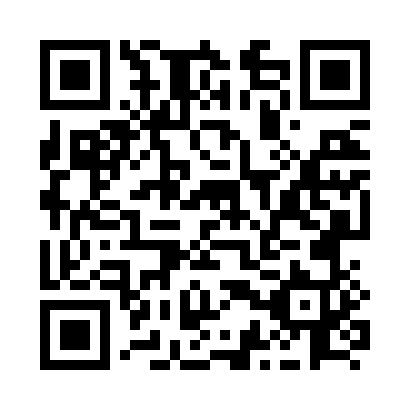 Prayer times for Ancrum, Saskatchewan, CanadaMon 1 Jul 2024 - Wed 31 Jul 2024High Latitude Method: Angle Based RulePrayer Calculation Method: Islamic Society of North AmericaAsar Calculation Method: HanafiPrayer times provided by https://www.salahtimes.comDateDayFajrSunriseDhuhrAsrMaghribIsha1Mon2:584:491:076:449:2511:162Tue2:584:501:076:449:2511:163Wed2:594:501:086:449:2411:164Thu2:594:511:086:449:2411:165Fri3:004:521:086:439:2311:166Sat3:004:531:086:439:2311:157Sun3:014:541:086:439:2211:158Mon3:024:551:086:439:2111:159Tue3:024:561:096:429:2111:1410Wed3:034:571:096:429:2011:1411Thu3:034:581:096:429:1911:1412Fri3:044:591:096:419:1811:1313Sat3:055:001:096:419:1711:1314Sun3:055:021:096:409:1611:1215Mon3:065:031:096:409:1511:1216Tue3:075:041:096:399:1411:1217Wed3:075:051:096:399:1311:1118Thu3:085:071:096:389:1211:1019Fri3:095:081:106:379:1111:1020Sat3:095:091:106:379:0911:0921Sun3:105:111:106:369:0811:0922Mon3:115:121:106:359:0711:0823Tue3:115:131:106:349:0511:0724Wed3:125:151:106:349:0411:0725Thu3:135:161:106:339:0211:0626Fri3:135:181:106:329:0111:0527Sat3:145:191:106:318:5911:0428Sun3:155:211:106:308:5811:0429Mon3:165:221:106:298:5611:0330Tue3:165:241:106:288:5511:0231Wed3:175:251:106:278:5311:01